ИНДИВИДУАЛЬНАЯ ТРЕНИРОВКАпо ориентированию на велосипедахВ обеспечении профилактики коронавируса настоятельно рекомендуется следить за рекомендациями, публикуемые на сайте правительства Волгоградской области https://www.volgograd.ru/operativnyj-shtab/Процедура оказания содействия в организации индивидуальных тренировок. 1. Спортсмену необходимо оставить заявку по ссылке, указанной в п. 4. Тренировочный взнос может быть оплачен в онлайн формате и на месте. В стоимость входит: планирование и постановка дистанции на местности, печать индивидуальной карты, информирование спортсмена о времени и правильности прохождения дистанции, канцелярские расходы.2.  После окончания тренировки спортсмен может получить информацию о времени и правильности прохождения дистанции у консультанта в точке окончания тренировки.3. Обязанности по соблюдению социальной дистанции и других профилактических мер возлагаются на спортсменов и их представителей. Со всеми рекомендациями и ограничительными мерами, действующими на территории Волгоградской области можно ознакомиться на сайте https://www.volgograd.ru/operativnyj-shtab/
4. Для посещения тренировки необходимо оформить заявку на сайте http://op.o-sport.ru/index.phpТЕХНИЧЕСКАЯ ИНФОРМАЦИЯВремя проведения: тренировка 08.08.2020, старт свободный с 9.00 до 10.30Место проведения: восточная окраина г. Волгограда, стадион ГБПОУ «Волгоградский колледж управления и новых технологий имени Юрия Гагарина» (48.824111, 44.643898)Местность: среднепересеченная с пойменными формами рельефа. Сеть дорог развита средне, в большинстве хорошей проходимости. ВНИМАНИЕ! Много быстрых и узких дорог, по которым могут ходить пешеходы!!! Местность открытая на 50 – 60 %. Грунт твердый.Вид программы: Велокросс – спринт (20 – 35 мин)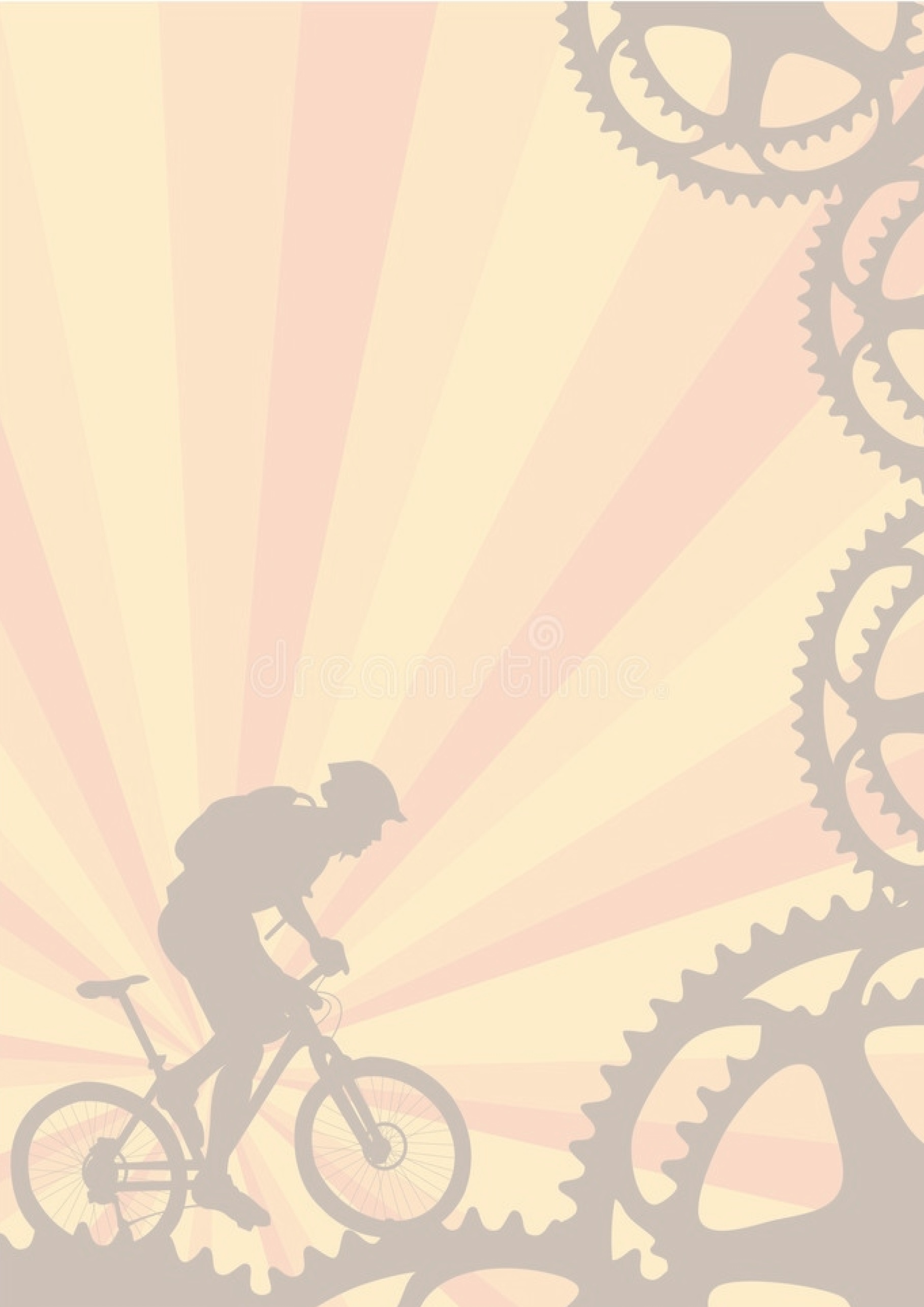 Спорткарта: Масштаб карты – 1:5000, высота сечения рельефа 2,5 метра. Год составления 2018. Исполнена в знаках ISMTBOM2010. Карта не защищена.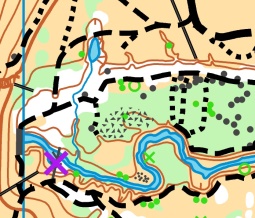 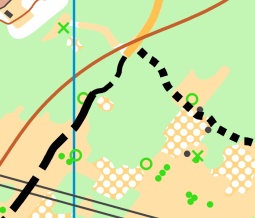 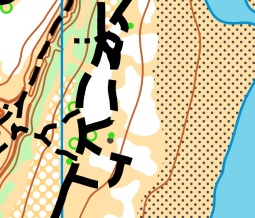 ПАРАМЕТРЫ ДИСТАНЦИЙОБЩИЕ ПОЛОЖЕНИЯАварийный азимут: АА 180 (ЮГ) – до ул. Грамши, далее к финишу. СИСТЕМА ОТМЕТКИ И ЗАЯВКАСистема отметки механическая (компостером).Онлайн заявка завершается 7 августа в 19.00 по влг времени. - http://op.o-sport.ru/index.php или на месте до 10.00По всем вопросам обращаться +7 927 257 46 88 Ирина Анатольевна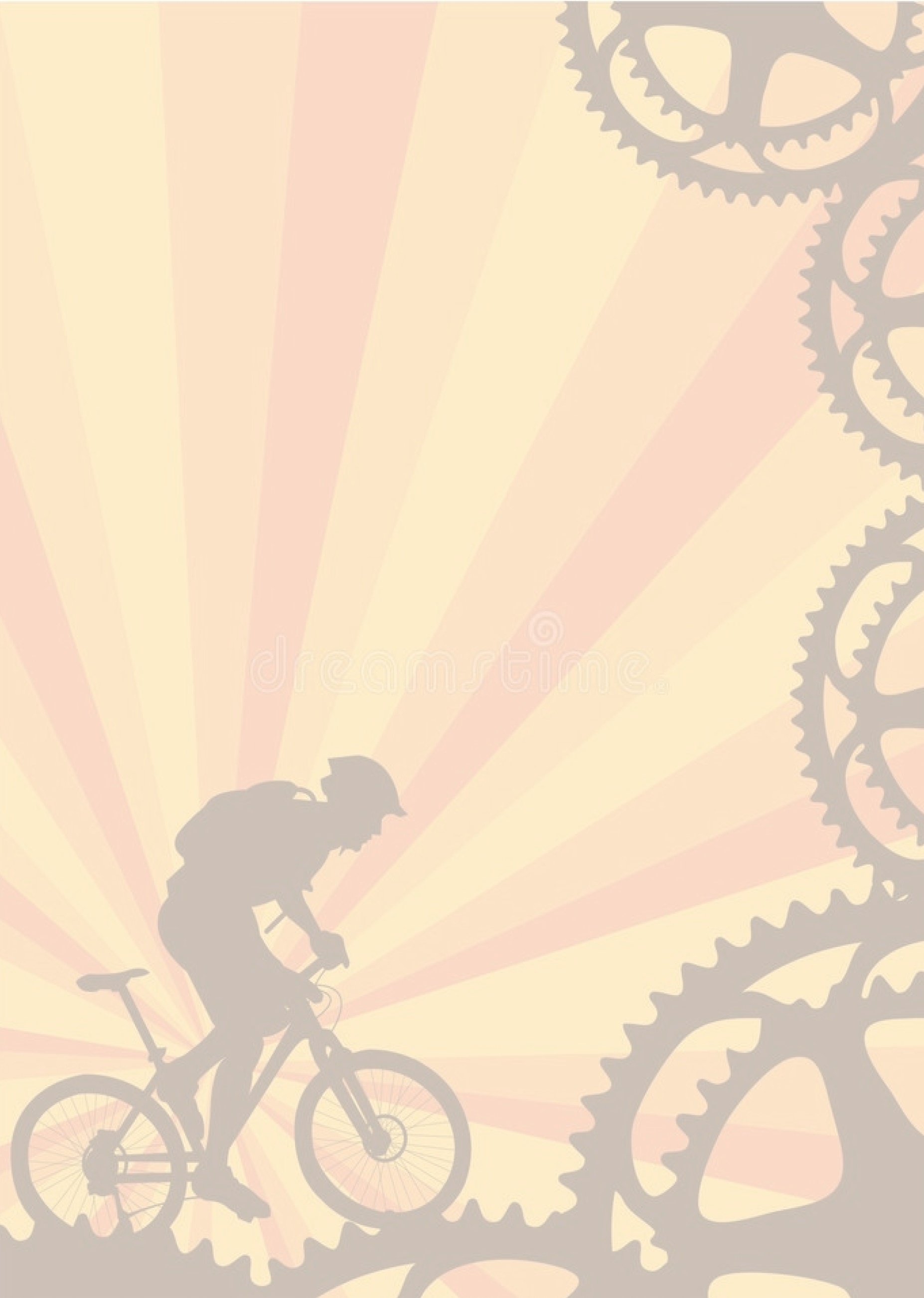 А4.0 км15 кпВ3.4 км9 кп